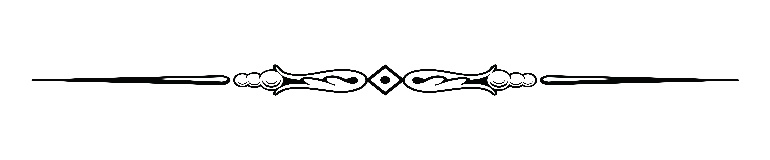 Parish Staff & Ministries Directorystignatiusofloyola@hbgdiocese.org      Financial Manager ~ Richard Deardorff ~ 717- 677-8012 or 717-420-3464 (cell)                                             rdeardorff@hbgdiocese.orgDirector of Religious Education ~ Deacon Steve Huete ~ shuete@hbgdiocese.orgParish Secretary ~ Kristen DiDio ~ kdidio@hbgdiocese.orgBuildings & Grounds ~ Donnie Althoff ~ 717-677-8012Music Ministry ~ Phil Mobley ~ 717-677-8012Altar Flowers 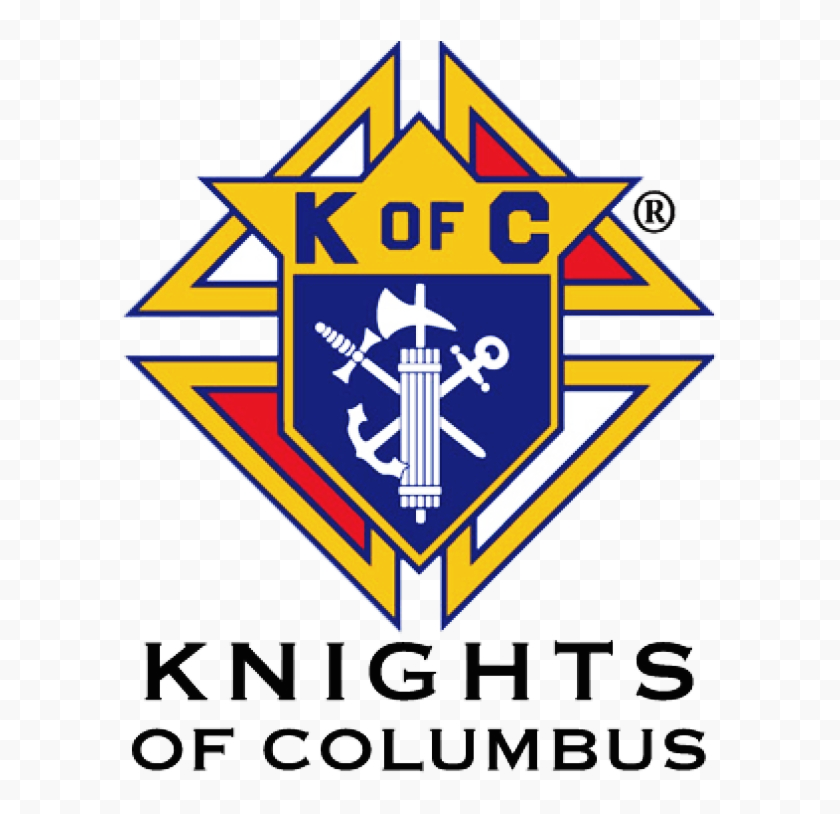 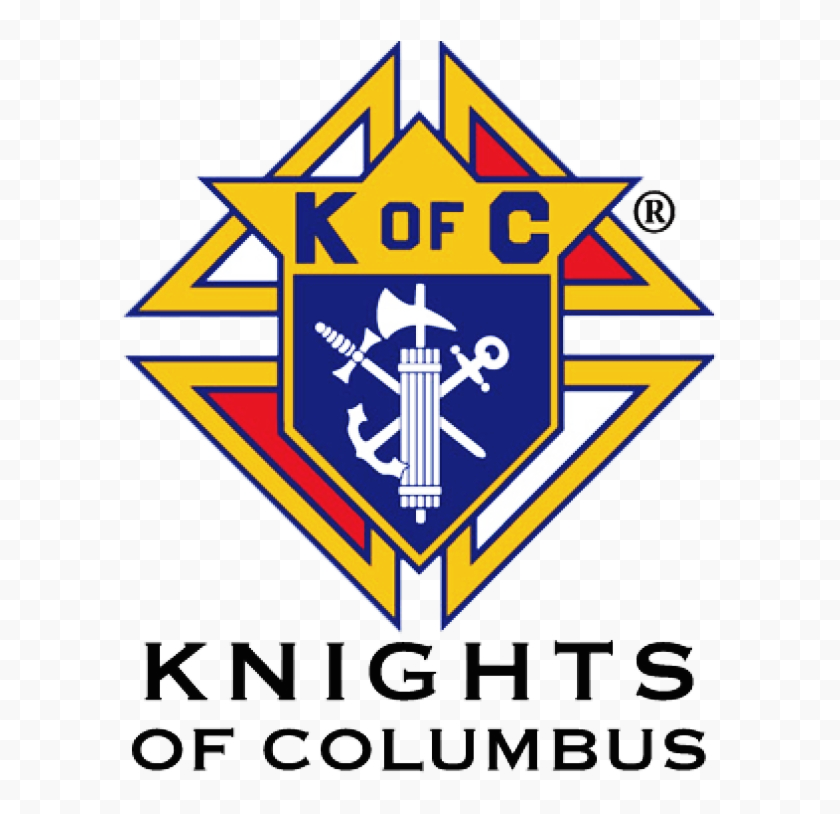  Judy Wilson / Janice MeligakesBereavement MinistryGinny Bittle / Dodie HueteCatholic Communications/EWTNOpen - Contact office if you are interestedCemeteryContact Parish Office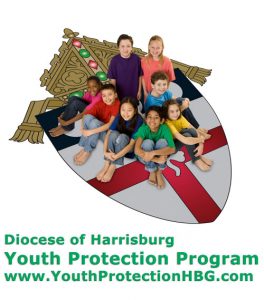 St. Ignatius Loyola RC Church1095 Church Road, Orrtanna, Pennsylvania  17353www.stignatiusofloyola.orgJULY 23, 2023: 16th SUNDAY IN ORDINARY TIME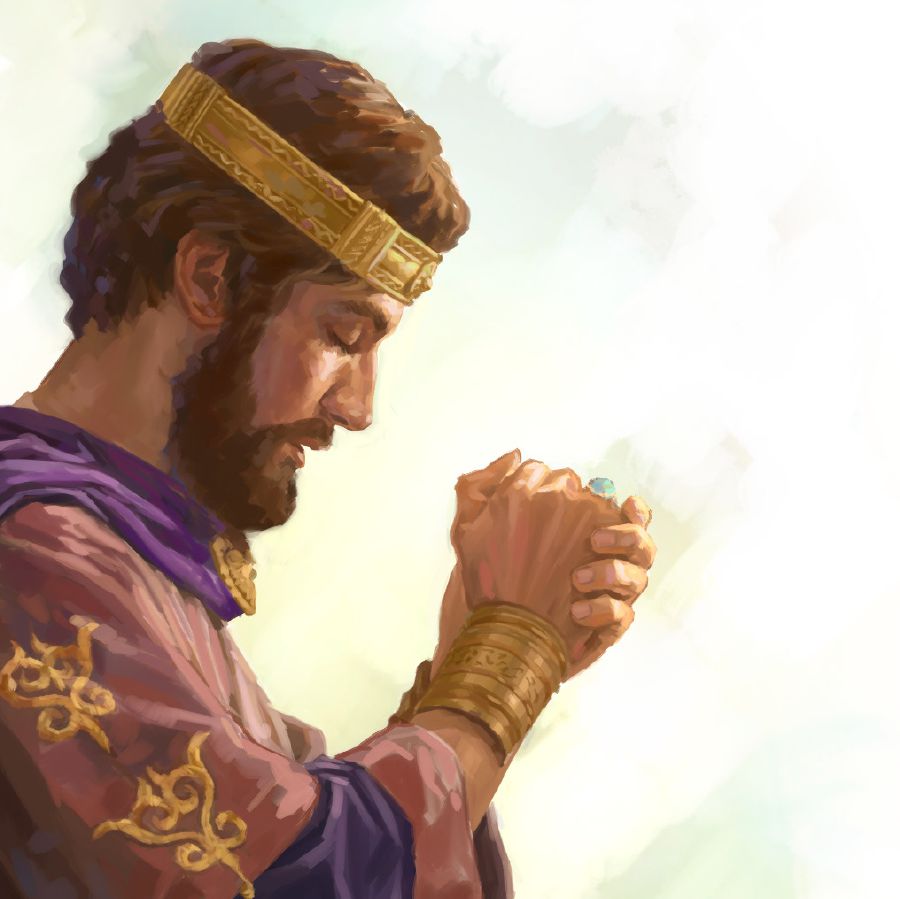 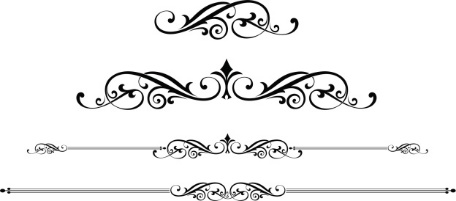 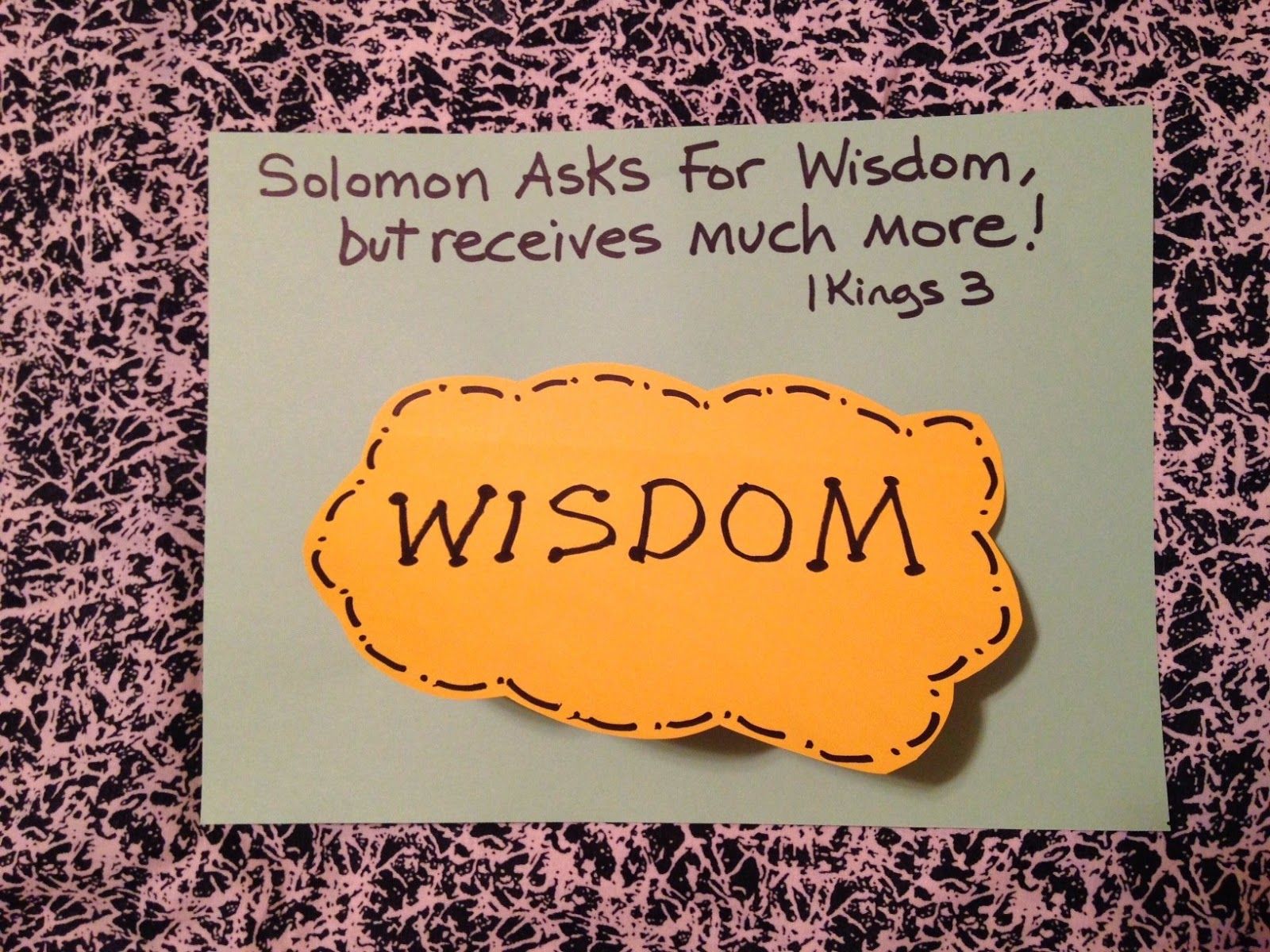 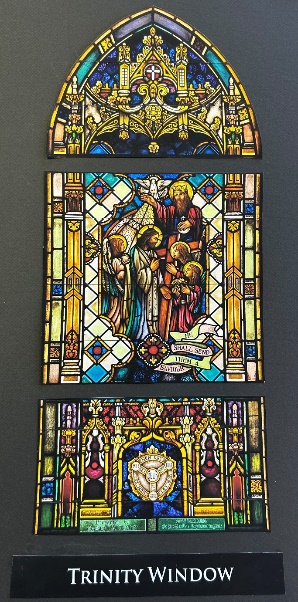 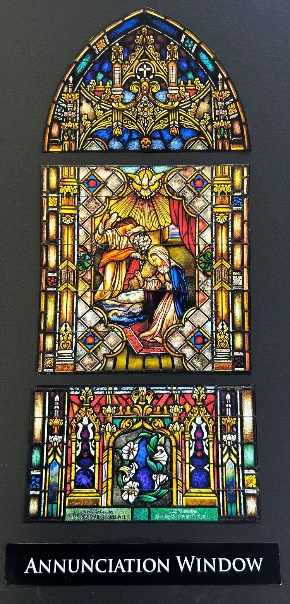 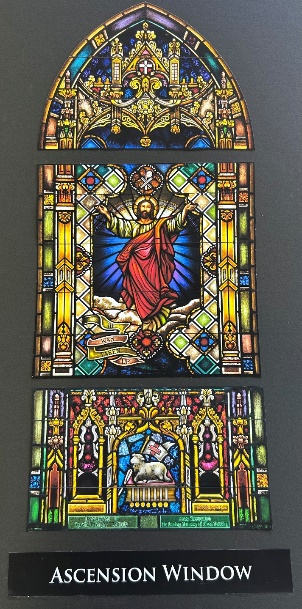 Bishop Timothy Senior blesses our 3 newly 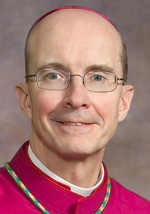 restored stain-glass           windows!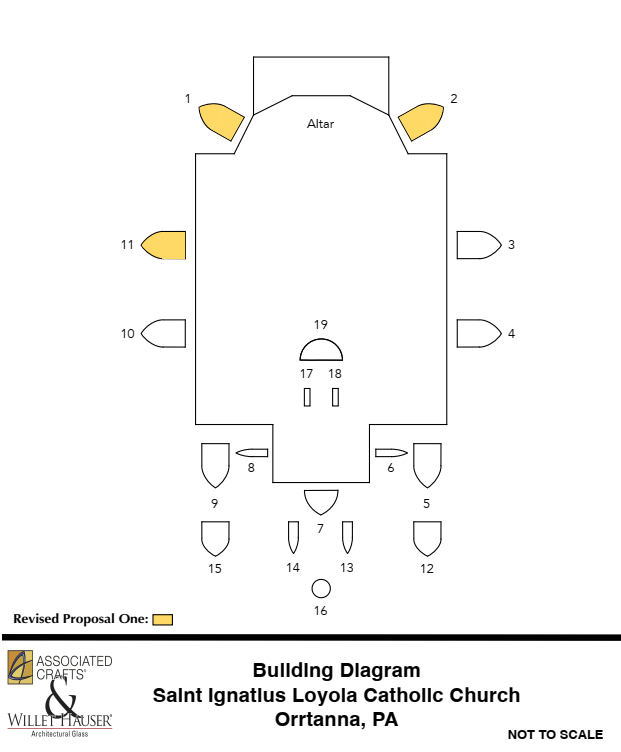             Mass Schedule, Intentions, and Events            for the Week of July 29 to August 6, 2023SATURDAY, July 29 –VIGIL MASS 17TH SUNDAY IN ORD.TIME 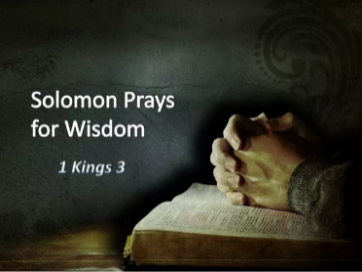 1 Kgs 3:5, 7-12/Rom 8:28-30/Mt 13:44-52   5:00PM  +Fr. William Whelan (4th Pastor)SUNDAY, July 30 – 17TH SUNDAY IN OT 1 Kgs 3:5, 7-12/Rom 8:28-30/Mt 13:44-52  8:00AM  + Donald & Catherine Kimple, Kelly Kimple Kahn 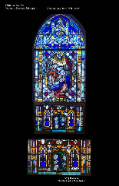 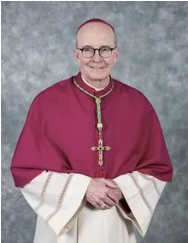 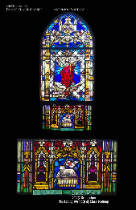 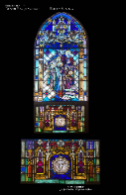 10:30AM ⁓ People of the Parish Principal Celebrant: Bishop Timothy Senior                 Monday, July 31 – St. Ignatius of Loyola (PARISH PATRONAL FEAST)10:00AM  ⁓ People of the Parish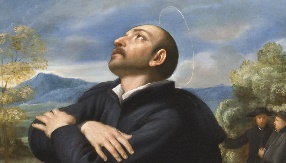 Ex 32:15-24, 30-34 / Mt 13:31-35 Parish Office ClosedTuesday, August 1 – St. Alphonsus Liguori, Bishop and Doctor ofEx 33:7-11; 34:5b-9, 28 / Mt 13:36-43                          the Church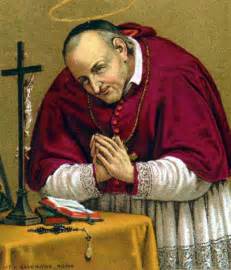 8:00AM - 3:00 PM ~ Office Open        10:00AM  + Frances Joyce“Something More” Group Wednesday, August 2 – St. Eusebius of Vercelli, Bishop; andEx 34:29-35 / Mt 13:44-46            St. Peter Julian Eymard, Priest                       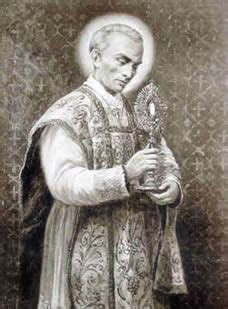 8:00AM – 3:00PM ~ Office Open          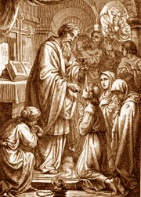 10AM: Mature Spirituality Group7:00PM  + Harry BowmasterConfessions 6 - 6:45PM; Adoration 7:40PM Thursday, August 3  (Weekday in OT)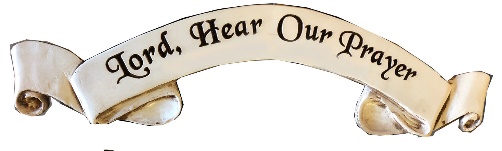 Ex 40:16-21, 34-38 / Mt 13:47-53 8:00AM – 3:00PM ~ Office Open     10:00AM  + Rev. Carl J. Steffen10:00AM  + Spec. Int. Sue Cadwallader & Lambert RosenbaumSATURDAY, August 5 – Dedication Basilica of Saint Mary MajorMORNING: Lv 25:1, 8-17 / Mt 14:1-12                  SATURDAY, Aug. 5 –VIGIL TRANSFIGURATION OF THE LORDDn 7:9-10, 13-14 / 2 Pt 1:16-19 / Mt 17:1-9 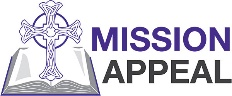 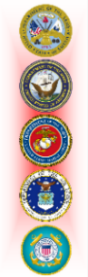 5:00PM +George & Mary DambrauskasSUNDAY, August 6 – TRANSFIGURATION OF THE LORD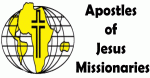 Dn 7:9-10, 13-14 / 2 Pt 1:16-19 / Mt 17:1-9 8:00AM  + Jim, Helen, & Henry Kimple10:30AM ⁓ People of the Parish 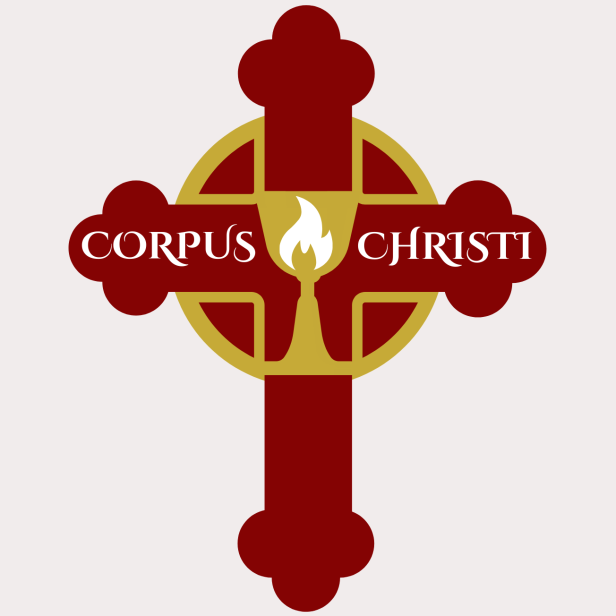 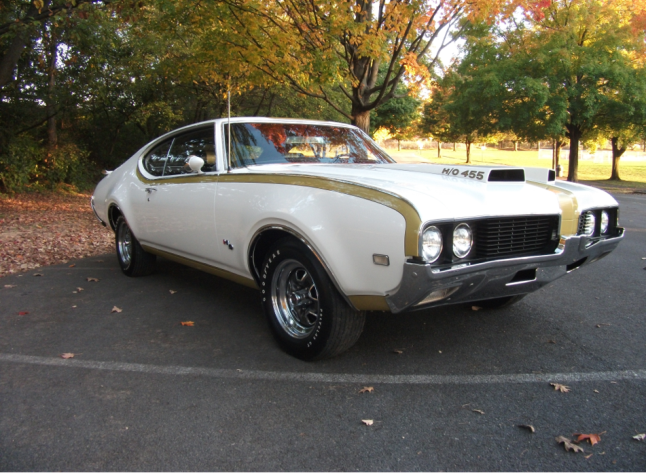 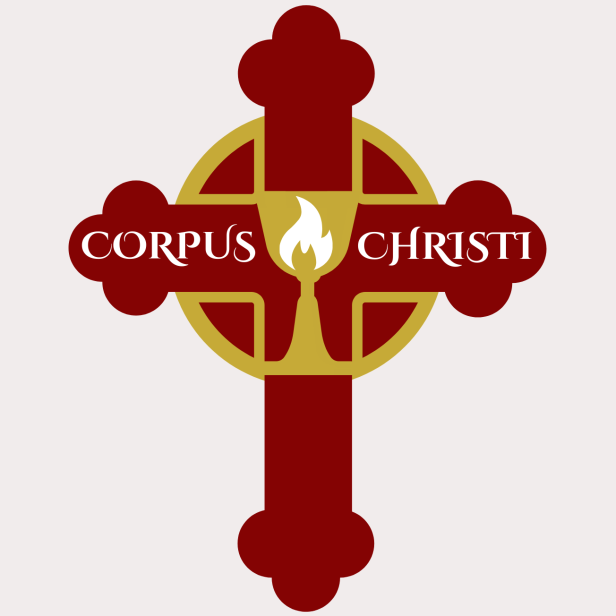 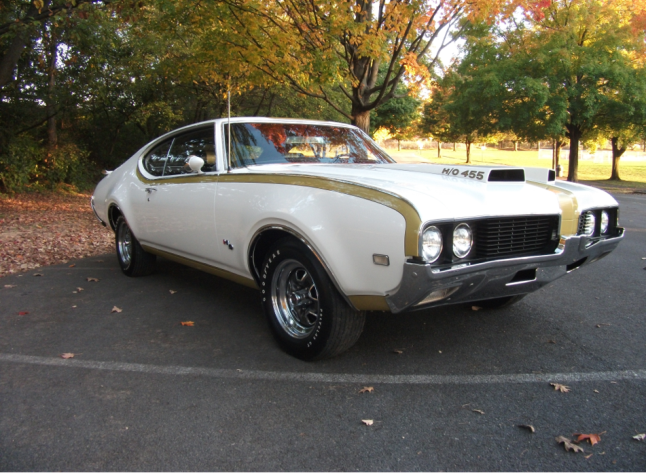 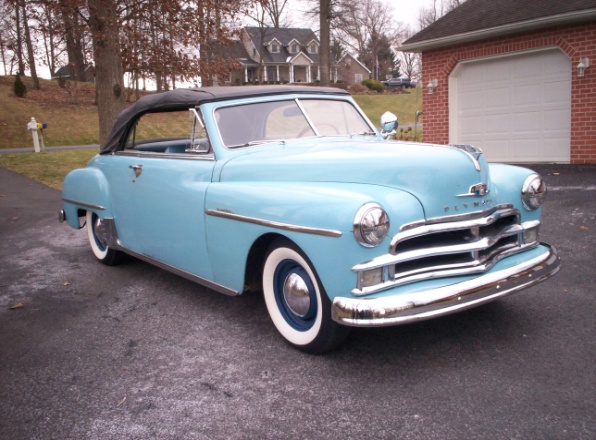 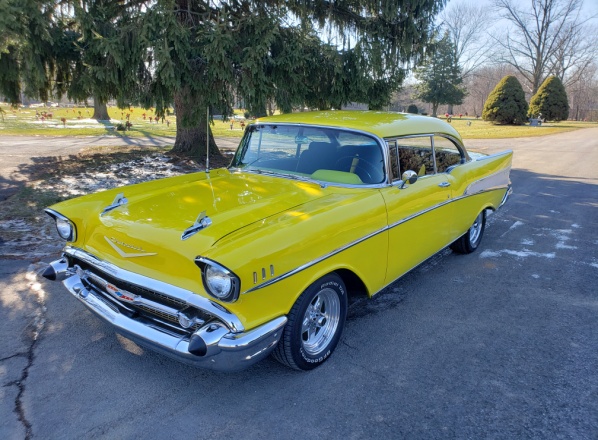 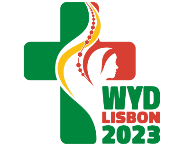 PLEASE WELCOME THE MISSIONARY FROM THE APOSTLES OF JESUS, FR. RICHARD O’NYAMWARMO, AJ, NEXT WEEK AS OUR 2023 MISSIONARY CO-OP PARTNER!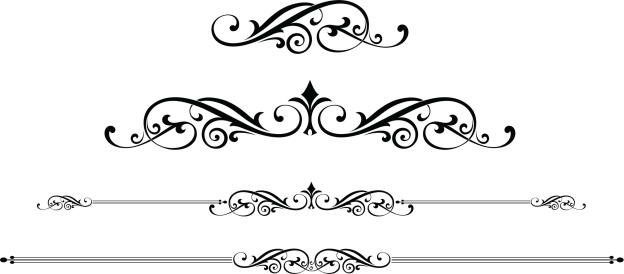 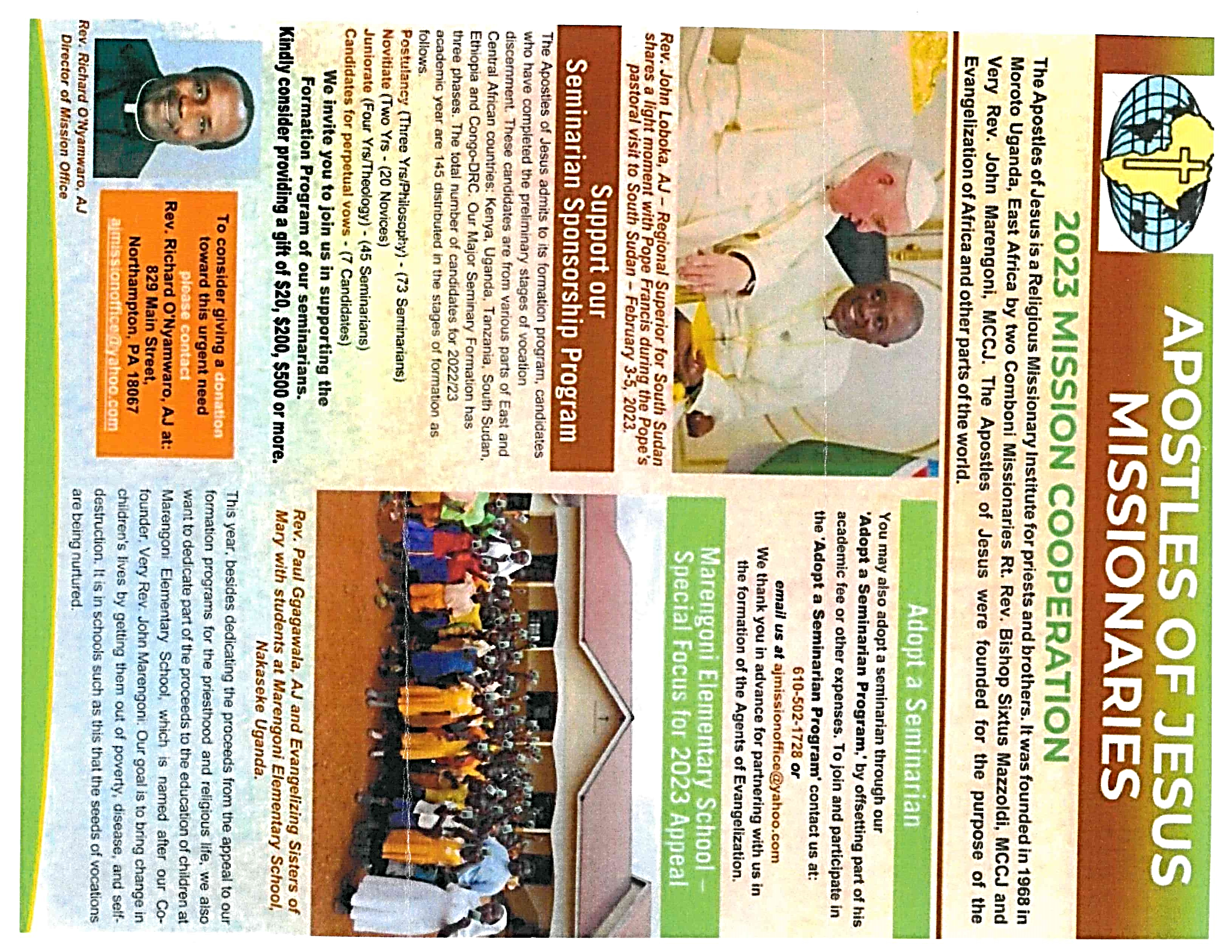 The Holy Father, Pope Francis’ Prayer Intentions for 2023                                                 Entrusted to His Worldwide Prayer Network AUGUST ⁓ FOR WORLD YOUTH DAYWe pray the World Youth Day in Lisbon will help young people to live and witness the Gospel in their own lives.  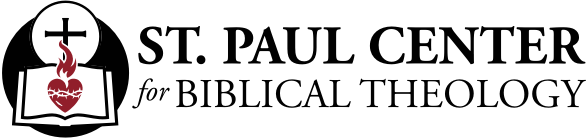          Treasures of the Kingdom: Scott Hahn Reflects            on the Seventeenth Sunday of Ordinary TimeWhat is your new life in Christ worth to you?Do you love His words more than gold and silver, as we sing in today’s Psalm?  Would you, like the characters in the Gospel today, sell all that you have in order to possess the Kingdom He promises to us?  If God were to grant any wish, would you follow Solomon’s example in today’s First Reading — asking not for a long life or riches, but for Wisdom to know God’s ways and to desire His Will?The background for today’s Gospel, as it has been for the past several weeks, is the rejection of Jesus’ preaching by Isra-el.  The Kingdom of Heaven has come into their midst; yet, many cannot see that Jesus is the fulfillment of God’s Promises, a gift of Divine Compassion given so that they — and we — might live.We, too, must ever discover the Kingdom anew.  We are called to find it as a treasure, a pearl of great price.  By comparison with the Kingdom, we must count all else as rubbish (see Philippians 3:8).  And we must be willing to give up all that we have — all our priorities and plans — in order to gain it.Jesus’ Gospel discloses what St. Paul, in today’s Epistle, calls the purpose of God’s Plan (see Ephesians 1:4): for Jesus be the firstborn of many brothers.His words give understanding to the simple, the childlike.  As Solomon does today, we must humble ourselves before God, giving ourselves to His service.  Let our prayer be for an understanding heart, one that desires only to do His Will.We are called to love God, to delight in His Law, and to forsake every false way.  And we are to conform ourselves daily ever more closely to the image of His Son.If we do this, we can approach His Altar as a pleasing sacrifice, confident that all things work for the good — that we whom He has justified will also be glorified!Readings: 1 Kings 3:5, 7–12;  Psalm 119:57, 72, 76–77, 127–130;  Romans 8:28–30;  Matthew 13:44–52 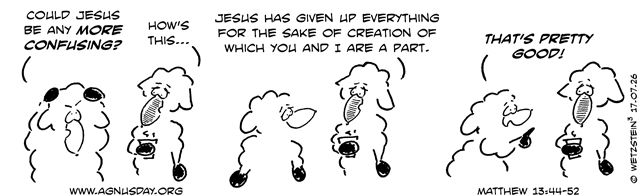 World Youth Day and Converting Everyone to Christ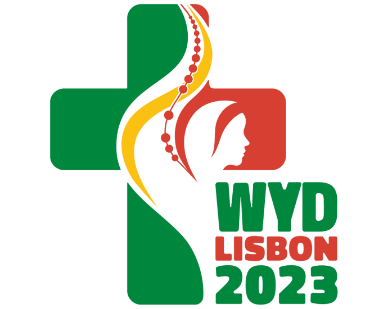 Bishop Robert Barron  |  July 13, 2023You have probably heard by now that a statement made by Bishop Américo Aguiar has caused quite a stir. Aguiar is the auxiliary bishop of Lisbon, Portugal, and he is the chief coordinator of the upcoming World Youth Day. Moreover, he was, in a very surprising move, just named a cardinal by Pope Francis. So he is a man of considerable weight—which is one reason why his remarks have gotten so much attention. He commented, in reference to the international gathering over which he is presiding, “We want it to be normal for a young Catholic Christian to say and bear witness to who he is or for a young Muslim, Jew, or of another religion to also have no problem saying who he is and bearing witness to it, and for a young person who has no religion to feel welcome and to perhaps not feel strange for thinking in a different way.” The observation that excited the most wonderment and opposition was this: “We don’t want to convert the young people to Christ or to the Catholic Church or anything like that at all.” I will admit that the remark of his that disturbed me the most, however, was this one: “That we all understand that differences are a richness and the world will be objectively better if we are capable of placing in the hearts of all young people this certainty,” implying that fundamental disagreement on matters of religion is good in itself, indeed what God actively desires. Lots of Catholics around the world have been, to put it mildly, puzzled by the cardinal-elect’s musings.  In the wake of the controversy, Bishop Aguiar, to be fair, has walked back his statements quite a bit, insisting that he meant only to criticize the aggressive, brow-beating manner of sharing the faith that goes by the unlovely name of “proselytizing.” (I must say that this clarification still does nothing to explain his straightforward assertion that he does not want to convert young people to Christ or to the Catholic Church.) But for the moment, I will let that go and take him at his word. Nevertheless, I would like to address a wider cultural issue that his intervention raises—namely, the simple fact that most people in the West would probably consider his original sentiments uncontroversial. Behind so much of the language of tolerance, acceptance, and non-judgmentalism in regard to religion is the profound conviction that religious truth is unavailable to us and that it finally doesn’t matter what one believes as long as one subscribes to certain ethical principles. Provided one is a decent person, who cares if he or she is a devout Christian, Buddhist, Jew, or Muslim—or nonbeliever? And if that is the case, then why wouldn’t we see the variety of religions as a positive, one more expression of the diversity that so beguiles the contemporary culture? And given this epistemological indifferentism, wouldn’t any attempt at “conversion” be nothing more than arrogant aggression?As I have been arguing for years, and pace the current cultural consensus, the Catholic Church places an enormous emphasis on doctrinal correctness. It most assuredly thinks that religious truth is available to us and that having it (or not having it) matters immensely. It does not hold that “being a nice person” is somehow sufficient, either intellectually or morally; otherwise, it would never have spent centuries hammering out its creedal statements with technical precision. And it most certainly does maintain that evangelization is its central, pivotal, most defining work. St. Paul himself said, “Woe to me if I do not evangelize” (1 Cor. 9:16); and Pope St. Paul VI declared that the Church is nothing but a mission to spread the Gospel. Neither the first-century St. Paul nor the twentieth-century St. Paul thought for a moment that evangelizing is tantamount to imperialism or that religious “diversity” is somehow an end in itself. Rather, both wanted the whole world to be brought under the Lordship of Jesus Christ. This is precisely why every institution, every activity, every program of the Church is dedicated, finally, to announcing Jesus. Some years ago, when I was an auxiliary bishop in California, I was in dialogue with the board members of a Catholic high school. When I commented that the purpose of the school was, ultimately, evangelization, many of them balked and said, “If we emphasize that, we’ll alienate most of our students and their parents.” My response was, “Well, then you should close the school. Who needs one more secular STEM academy?” Needless to say, I was never invited back to address that board! But I didn’t care. When any Catholic institution, ministry, or outreach forgets its evangelical purpose, it has lost its soul. The same goes for World Youth Day. One of Pope St. John Paul II’s greatest contributions to the Church, World Youth Day has always had, inescapably, an evangelical élan. It delighted the great Polish pope that so many of the young people of the world, in all of their diversity, came together at these gatherings, but if you had told him that the true purpose of the event was to celebrate difference and make everyone feel comfortable with who they are, and that you had no interest in converting anyone to Christ, you would have gotten a look to stop a train. Pope Francis’ WYD 2023 Schedule 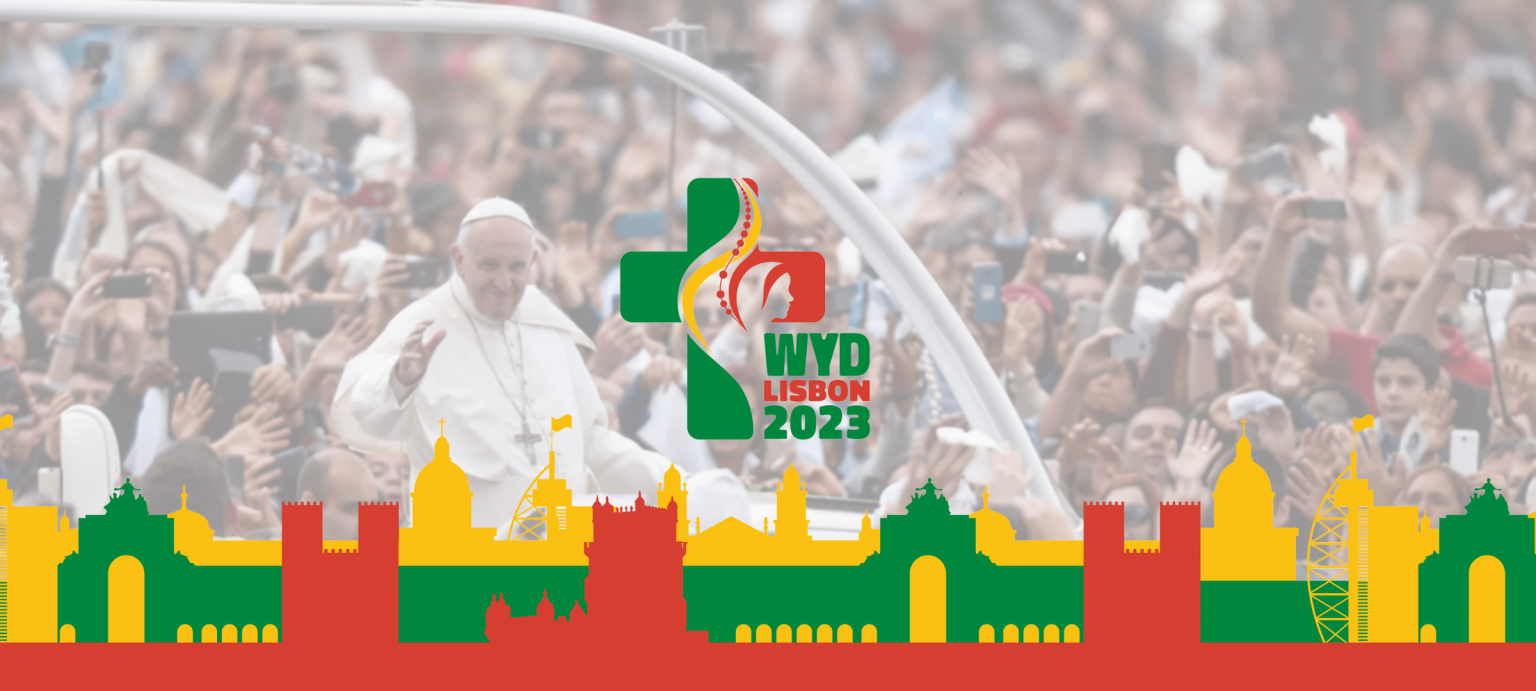 Wednesday 2 August: arrival in PortugalThe Pope will depart at 7.50 am on Wednesday 2 August from Rome's Fiumicino airport and arrive at 10 am at the Figo Maduro air base in Lisbon. Immediately afterwards, he will be greeted at the National Palace in Belèm by the President of the Republic Marcelo Rebelo de Sousa. Also in the Belèm district, in the cultural centre, he will meet the authorities, civil society and the diplomatic corps. At 4.45 p.m. in the Apostolic Nunciature, he will meet with the Prime Minister and at 5.30 p.m., in the famous Monastery dos Jerònimos, he will celebrate Vespers with bishops, priests, deacons, consecrated men and women, seminarians and pastoral workers.Thursday 3 August: welcoming ceremony for the WYDOn Thursday morning, Pope Francis will meet the students on the premises of the Universidade Catòlica Portuguesa. Then he will leave Lisbon for nearby Cascais, where he will greet the young people of Scholas Occurentes who have their headquarters there. In the afternoon he will return to the Portuguese capital for the welcoming ceremony of WYD, which will take place at the Edward VII Park.Friday 4 August: Way of the Cross with young peopleSome young people from WYD will receive the Sacrament of Reconciliation from the Pope in the "so Impèrio" square in Belèm on the morning of Friday 4 August. At around 9.45 am, Francis himself will go to the "de Serafina" parish centre to meet with representatives of some assistance and charity centres. At 12 noon there will be lunch with young people in the Apostolic Nunciature, while at 6 pm the Pontiff will preside over the Stations of the Cross with young people in Edward VII Park.Saturday 5 August: visit to Fatima and WYD vigilThe Shrine of Our Lady of Fatima will be visited by the Pope on the morning of Saturday 5 August. Francis will leave Lisbon by helicopter for the Fatima Stadium at 8.00 am and at 9.30 am will pray the Holy Rosary with the sick young people at the Chapel of Apparitions. Around noon, he is scheduled to return to the capital. Two appointments are scheduled: at 6 pm the usual private meeting with members of the Society of Jesus at the Colégio de S. João de Brito and at 8.45 pm, as mentioned, the vigil with young people will take place in Tejo Park.Sunday 6 August: Holy Mass and the return to the VaticanThe concluding Mass for World Youth Day will be celebrated by the Pope again in Tejo Park on Sunday 6 August at 9 a.m. In the afternoon there will be a meeting with the WYD volunteers at the 'passeio marìtimo' in Algès, before the farewell ceremony at the Figo Maduro airbase. The Pope's return flight to Rome will leave at 6.15 p.m. and arrive at Fiumicino airport at 10.15 p.m.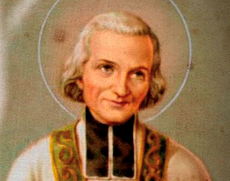 Friday, August 4 – St. John Vianney, Priest   Lv 23:1, 4-11, 15-16, 27, 34b-37 / Mt 13:54-58  Parish Office CLOSED                             THE LORD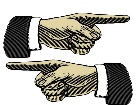 